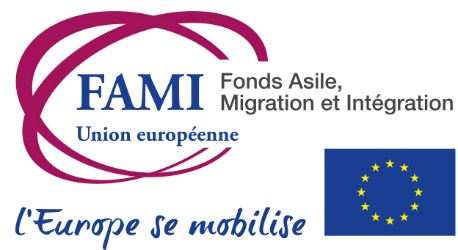 A T T E S T A T I O N   S U R   L’ H O N N E U RJe soussigné(e), (nom, prénom, qualité), atteste que (nom de l’organisme bénéficiaire) ne dispose d’aucune possibilité de récupération, de remboursement ou de compensation de la TVA par quelque moyen que ce soit, au titre du projet « (nom du projet tel qu’il figure dans la notification de subvention)» qui se déroule du [date] au [date] déposé dans le cadre du programme 2014-2020 du [FSI ou FAMI].Fait à                         , le (Cachet de l'organisme + Signature du représentant légal) 